INDICAÇÃO Nº 5513/2017Indica ao Poder Executivo Municipal a extração da árvore existente no passeio público da Rua do Comércio, nº 794, no bairro Jardim Pérola. Excelentíssimo Senhor Prefeito Municipal, Nos termos do Art. 108 do Regimento Interno desta Casa de Leis, dirijo-me a Vossa Excelência para sugerir que, por intermédio do Setor competente, seja executada a extração de árvore no passeio público na Rua do Comércio, 794. No Jardim Pérola, neste município. Justificativa:Conforme visita realizada “in loco”, este vereador pôde constatar as condições que do exemplar arbóreo que com o tronco podre e pode cair qualquer momento. Fato este que coloca em risco a segurança dos munícipes, principalmente das crianças que por lá passam e dos veículos que estacionam no local.Plenário “Dr. Tancredo Neves”, em 23/06/2017.Edivaldo Meira-Vereador-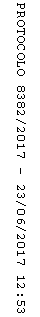 